СЦЕНАРИЙПосвящения в первоклассники»«Путешествие в страну Феи Искусств»Разработала: Павлова Светлана АнатольевнаЦель:ввести учащихся в мир большого музыкального искусства.Показать на примере старших классов преемственность и поэтапное развитие в музыкальной школе.Задачи:Способствовать формированию интереса и любви к музыкеФормировать определённый уровень музыкальных умений ипрактических исполнительских навыков, необходимых длямузыкально-практической деятельности.Закрепить понятия: пауза, скрипичный ключ, волшебные ступенькимузыки, лад (мажор, минор).Оборудование: музыкальный центр, диск с записью музыкального оформления, микрофоны, фортепиано, баян, красочно оформленный зал, эмблемы с названиями нот, карточки с изображениями знаков альтерации и нотного стана, костюмы действующих лиц.Ход праздника.Фоном звучит  Песня «Любимая школа»(Звучат фанфары, на сцену выходит ведущая).Ведущая. Здравствуйте дорогие гости, здравствуйте ребята, здравствуйте уважаемые родители, бабушки, дедушки! Сегодня у нас большой праздник, и в нашем концертном зале собрались те, кто мечтает стать жителями прекрасной страны под названием «ИСКУССТВО» - это наши первоклассники! Дорогие ребята! Вы начали свой  путь в мир прекрасного,  сделали уже первые шаги!  Все, кто приходит к нам учиться, попадают в этот волшебный, полный звуков и красок, удивительный мир искусства! Пусть наша школа  станет для вас тем «золотым ключиком», с помощью которого вы легко откроете этот волшебный мир!
Но для того, чтобы стать настоящими музыкантами и художниками нужно пройти нелегкий путь, на котором вам понадобятся трудолюбие, терпение, усидчивость, стремление к совершенству и многое-многое другое.Но сначала, чтобы начать этот путь, мы должны принять вас в первоклассники. Готовы? Тогда начинаем! Давайте познакомимся!Ведущая Руки вверх скорей подняли, Правой ручкой помахали,Ну, а левая пока опускается слегка На соседскую макушку…!Почесали соседа за ушком.Продолжаем мы забаву: Улыбнись соседу справа,Ручками похлопай, влево повернисьИ соседу рядом тоже улыбнись!Познакомиться нам всем необходимо –Пусть каждый громко крикнет свое имя!НА счет «три»! Раз, два, три! (Дети кричат свои имена).Ну вот, мы с вами познакомились, продолжаем наш праздник!Ведущая.  Сегодня  к нам на электронную почту пришёл аудиофайл. Послушайте его.Аудиописьмо.Здравствуйте, дорогие ребята. Я –Королева Искусства.  Я приглашаю вас с вою волшебную страну. Но чтобы попасть к нам, надо пройти испытания. Я пришлю вам бандеролью свою волшебную палочку. С ее помощью вы сможете вызвать к себе моих маленьких  помощников-Феечек .  Они вам помогут пройти испытания.Ведущая.  Смотрите,  ребята, какая волшебная палочка.  Давайте с помощью моей Волшебной палочки  вызовем сюда Феечек.(под музыку машет палочкой, звучит скрип) Ведущая.   Фея Музыки , появись!(На сцене появляется Водяной с песней)Водяной.Я – Водяной, я – Водяной. Никто не водится со мной.Внутри меня водица, ну что с таким водиться!Эх, жизнь моя жестянка! Да ну ее в болото…Живу я как поганка, а мне играть, а мне плясатьИ рисовать охота!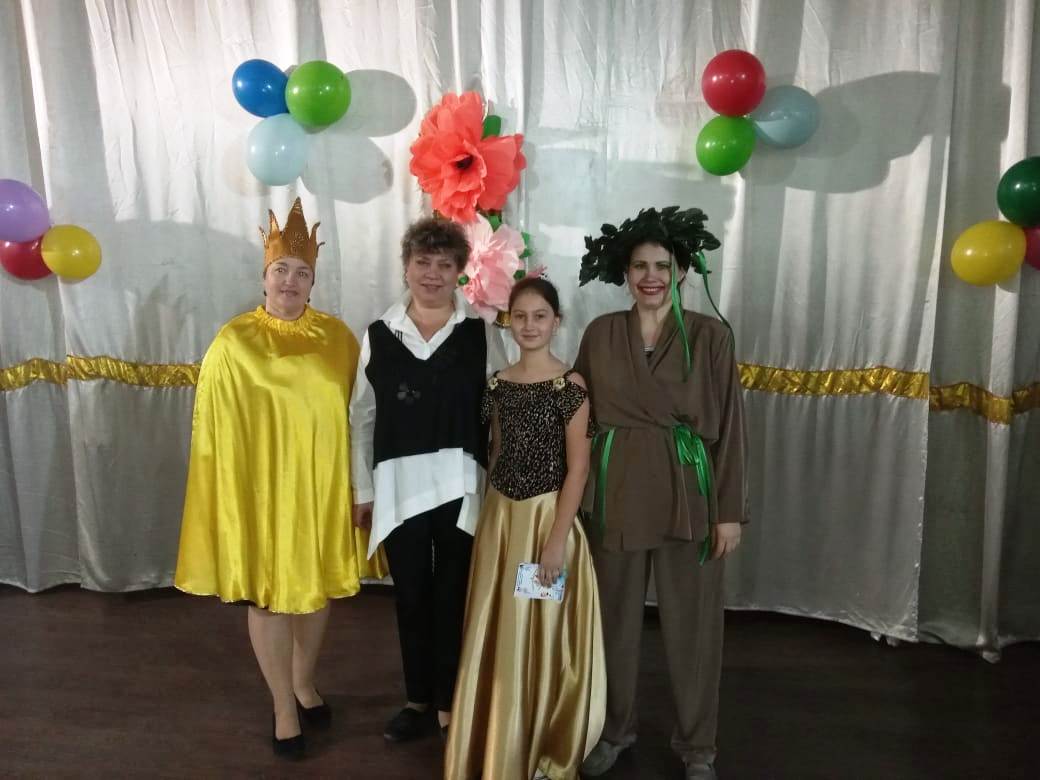 Водяной. И где же эта школа искусств?Ведущая.  Ой, это вовсе не Фея! Волшебная палочка,  что ли испортилась? А зачем тебе школа искусств?Водяной.  Тыщу лет живу на свете, не пляшу и не играю,Лишь лягушек развлекаю. Что ли в школу записаться?Ведущая. Запишись. Чего бояться? Сегодня у нас как раз “Посвящение в первоклассники”. Пройдешь испытания – зачислим тебя в школу искусств. Ребята, зачислим Водяного к нам в школу?Водяной.  Если в школу поступать,  надо толком все узнатьОбъясните мне получше, хоть чему в той  школе учат?Ведущая.  В нашей школе научат песни  петь, играть на разных музыкальных инструментах,  рисовать, танцевать.Водяной.  Подумаешь, танцевать. Я тоже умею танцевать.(под музыку танцует)Ведущая.  А посмотри,  как танцуют наши первоклашки. Танец «Морячки»Водяной.  Ой, как здорово! Возьмите меня в школу. Я тоже хочу так танцевать.Ведущая.  Подожди, подожди. Сначала надо пройти испытания. Ну-ка проверим нашу волшебную палочку, а то наколдуем опять кого-нибудь, вместо Феи.(под  красивую музыку машет палочкой) Ведущая.  Я приглашаю сюда Фею Музыки!(звучит музыка, выходит Фея Музыки)Фея Музыки. Здравствуйте, ребята! Меня зовут Фея. Я не простая Фея, я Фея музыкального искусства. Как много музыкальных мелодий сочинено  композиторами всего мира. А для того, чтобы написать музыку, композиторы используют специальные значки. Отгадайте загадку, и скажите,  как они называются?Эти черные значки – 
Не случайные крючки. 
На линеечках стоят 
И мелодию хранят. 
Музыкальный алфавит 
Непривычен нам на вид      (Ноты) Ведущая.  Ребята,  а давайте их назовём.  (до, ре, ми, фа, соль, ля, си)Водяной.  Подумаешь, ноты  они знают.Фея Музыки.  Я думаю, что ребята и название музыкальных инструментов уже знают. Проверим? Отгадайте загадку.Тронешь  пальцем, звук родиться, И звенит, как будто птица.Есть педали: от одной звук становится глухой.От другой,  звучит он длинно.Что же это?          (Пианино).Ведущая.  На сцене наша первоклассница «Полька»  Коваленко Светлана.  Фортепиано«Маленькая Юлька» Комек МединаВодяной.  Как играет! Я тоже так хочу. Возьмите  меня учиться в Школу искусств.Ведущая.  Ты вместе с ребятами  должен пройти испытания. Фея Музыки.  Я приготовила  загадки. Отгадай их, а ребята тебе помогут.(вед. загадывает загадки)Пять линеек — дом для нот,Нота в каждой здесь живет.Люди в мире разных странЗовут линейки... (нотный стан)Звенит струна, поет она,И песня всем ее слышна.Шесть струн играют что угодно,А инструмент тот вечно модный.Он никогда не станет старым.Тот инструмент зовем... (гитарой)Ведущая А.Н. Всем гостям мы очень рады, Праздник постучал в наш дом. Первоклассники, входите, С нетерпеньем вас мы ждем! Входят первоклассники под музыку. Ведущая Е.В.  Дорогие наши первоклассники! Уважаемые родители, педагоги, добрый день.  Сегодня  мы  принимаем  Вас,  наших  первоклассников,  в  семью  юных музыкантов. Наша школа – одна из старейших школ области, ей уже более 60 лет. В ней работают творческие и опытные педагоги и учатся трудолюбивые и талантливые ученики. Учащиеся  нашего  ДШИ  принимают  активное  участие  в  различных концертах  города,  а  так  же  в  конкурсах  разного  уровня,  где  становятся лауреатами и дипломантами, т.е. занимают призовые места. Мы  гордимся  нашими  учениками  и  надеемся,  что  в  вашей  жизни музыка займет важное место. Сегодня на Ваш праздник, дорогие первоклассники пригласили самых лучших  исполнителей-учеников  на  народных  инструментах.  Они  для  Вас подготовили  небольшой  концерт.  Но  перед  каждым  номером  мы  загадаем вам загадки.  Ой звенит, она звенитВсех игрою веселит.А всего-то 2 струныЕй для музыки нужны.  (домбра)Водяной.  Всего две струны? А что это за инструмент такой?Ведущая.  А сейчас посмотришь, что за инструмент.«Алегретто». Исполняет  ансамбль  домбристов.Фея Музыки.  Молодцы, ребята, молодец Водяной. Справились с моим заданием.Ведущая.  Спасибо тебе, Фея музыки. Отправляйся в свою страну. А мы выполним все задания и придём к вам в Страну Искусства  в гости.Водяной.  Фея музыки , возьми меня в свою волшебную  страну. А ребят мы потом вместе встретим.Фея Музыки.  Хорошо . Давай возьмёмся за руки.Ведущая А.Н. Шестиструнка – чужестранка, романтичная  испанка, Этот звонкий инструмент любят бард, солдат, студент. (Гитара) Правильно дети, это прекрасный инструмент зовется - Гитар(под музыку машет палочкой, Фея и Водяной  уходят)Ведущая. В школе искусств есть не только музыкальное отделение, но и художественное. Посмотрите на работы наших первоклассников. Какие ребята все талантливые.   Пора приглашать Фею Живописи.(под музыку машет палочкой, звучит скрип)Ведущая.  Опять не работает палочка. Ой , кто это?(под музыку выходит Алдар Косе)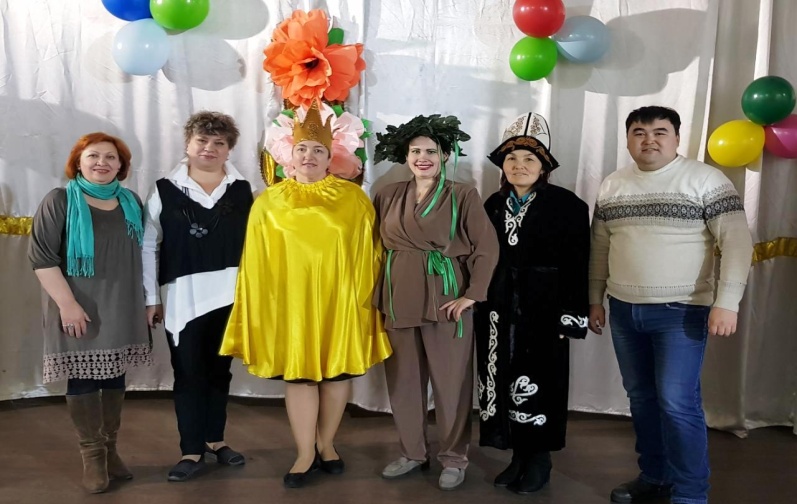 Алдар Косе. Сәлеметсіз балалар! Менін атым Алдар Косе!Ведущая.  Ребята! Давайте поздороваемся.Сәлеметсіз бе, Алдар Косе!Алдар Косе. А куда я попал?Ведущая.  Ты попал на праздник Посвящения в искусство. Что-то наша волшебная палочка сломалась, и вместо Феи пришёл ты. А Фея нам должна была нам разные задания давать, чтобы ребята  стали полноправными учениками школы искусств.Алдар Косе. Подумаешь, задания.  Я привёл с собой певцов, которые здорово поют.Песня «Достарым». Исп. Оспанова Н., Бексеит Ж., Монатбек Ш.Алдар Косе. Здорово спели? И задания у меня для вас тоже есть. Я буду говорить, а вы слушайте. Если правильно скажу – хлопайте, если неверно – топайте!
Караси в реке живут (ХЛОПАЮТ)
На сосне грибы растут (ТОПАЮТ)
Любит мишка сладкий мед (ХЛОПАЮТ)
В поле едет пароход (ТОПАЮТ)
Дождь прошел – остались лужи (ХЛОПАЮТ)
Заяц с волком крепко дружит (ТОПАЮТ)
Ночь пройдет – настанет день (ХЛОПАЮТ)
Маме помогать вам лень (ТОПАЮТ)
Праздник дружно проведем (ХЛОПАЮТ)
И потом домой пойдем (ХЛОПАЮТ)
Нет рассеянных у вас (ХЛОПАЮТ)
Все внимательны у нас. (ХЛОПАЮТ).Алдар Косе. Молодцы, ребята! Справились с  заданием! Ребята,  я не только певцов привел, но и музыкантов.Кюй «Біз өмірдін гүліміз». Исполняет  ансамбль  домбристов.Ведущая.  Какие талантливые музыканты!Алдар Косе. Загостился я тут у вас. Отправляйте меня домойВедущая.  Алдар Косе, а давай мы тебя отправим в страну Искусства,  и ты встретишь нас в этой волшебной стране.Алдар Косе. А что, отправляйте, я согласен.(под  красивую музыку машет палочкой, Алдар Косе уходит) Ведущая.  Ребята, попробуем вызвать   Фею Живописи?(под  красивую музыку машет палочкой, появляется  Фея Живописи)Фея Живописи. Здравствуйте, ребята. Готовы пройти мои  испытания? Мои испытания для юных художников. Сколько цветов у радуги?  (7) назовите их по порядку. А теперь отгадайте мои  художественные загадки.(вед. Загадывает загадки)Познакомимся: я – краска,В круглой баночке сижу.
Вам раскрашу я раскраску,
А еще – картинки к сказке
Нарисую малышу.
Ярче я, чем карандаш,Очень сочная… (гуашь).Нарисует он картинуИ раскрасит Буратино,
Он напишет объявленье
И открытку-поздравленье.
Рисовать плакаты мастер
Яркий тоненький… (фломастер).Фея Живописи. Какие вы все грамотные, как много вы уже знаете.Ребята, а кокой краской вы нарисуете дождик? А любовь?Ведущая.  Сейчас мы услышим песню про дождик , и про любовь.Песня «А ты меня любишь?» исполняют Корноухова АнастасияВознюк МаксимБыстрицкая Эвелина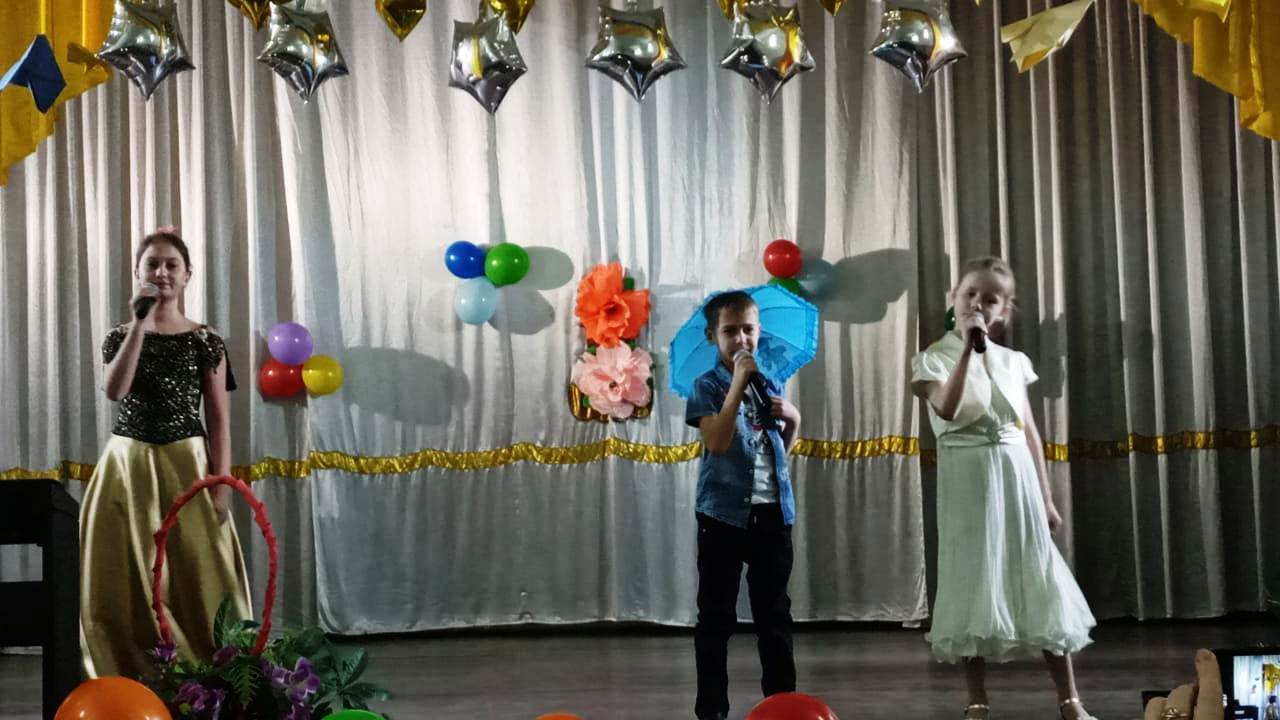 Ведущая.  Ну вот, ребята,  вы  справились со всеми заданиями. Пора нам отправляться  в волшебную страну. Закройте все глаза, взмахну волшебной палочкой,  и мы очутимся в волшебной стране.(под  красивую музыку машет палочкой)( фанфары,  выходит Королева Искусства)Ведущая.  Смотрите! Нас встречает  сама Королева Искусства! А с ней и наши друзья.            Королева Искусства.  Здравствуйте, ребята! Я – Королева Искусства. Со мной знакомы ребята, которые любят творчество. Поздравляю вас, я видела, как дружно, сообща вы проходили все испытания, прежде чем добраться до моего королевства. Я вижу, что вы умные, находчивые и дружные ребята, поэтому с удовольствием приветствую  вас в своей стране, потому что вы – настоящие таланты! Дорогие ребята, все испытания пройдены, и я теперь с уверенностью могу сказать, что вы – самые настоящие первоклассники школы искусств! Ведущая.  Королева Искусства, посмотри сколько учеников пришли обучаться в этом году в нашей школе.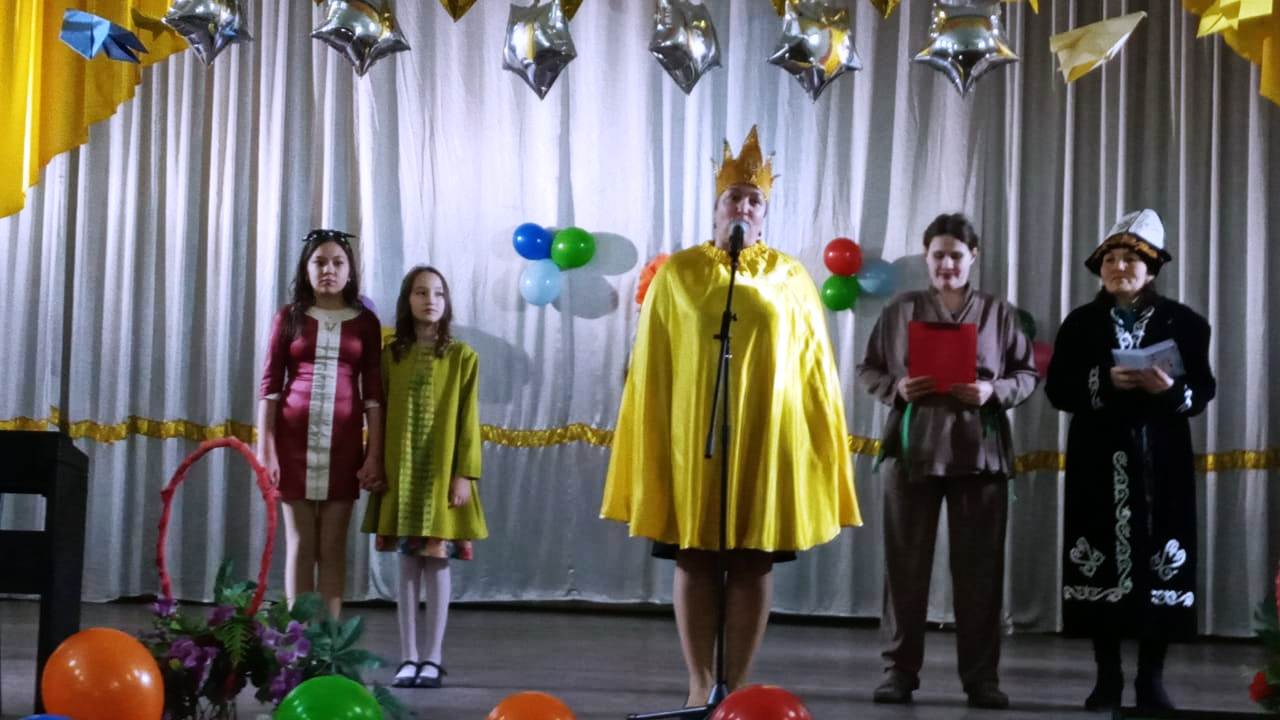 Фанфары Приглашаем учащихся Хореографического отделения: Приглашаем учащихся музыкально - инструментального отделения – класс «Фортепиано»Класс «Домбыра»Класс «Скрипка»Класс «Изобразительное искусство»Класс «Эстрадный вокал» «Пение с домброй»Королева Искусства.  Осталось только произнести «Торжественную клятву». Ребята, я буду произносить слова, а вы после каждого обещания должны говорить: «Клянёмся!» Клятва.Вступая в ряды учащихся школы искусств, торжественно клянёмся:будем мы всегда стараться лишь пятёрки получать, педагогам обещаем только радость доставлять – Клянёмся!клянусь честь школы защищать, на всех концертах выступать – Клянёмся!я торжественно клянусь, успехов в школе я добьюсь – Клянёмся!и, где бы не пришлось нам жить, с искусством будем мы дружить – Клянёмся! Ведущая.  Мы очень рады, что сегодня наша школа пополнилась таким большим отрядом первоклассников.  Желаем вам ребята всем дойти до «Выпускного вечера». В добрый путь, первоклассник. Королева Искусства.  Дорогие первоклассники! Желаю вам так же легко, как сегодня, преодолевать все трудности, которые встретятся у вас на пути! Я очень верю в то, что пройдет немного времени – и мы будем вами гордиться, а ваши имена засияют на звездном небосклоне мира искусства! Я хочу вручить вам Удостоверение первоклассника.(фанфары. Все раздают удостоверения и сладкий приз)Вед. Я предлагаю всем встать и спеть заключительную песню. Песня «Круто, ты попал!»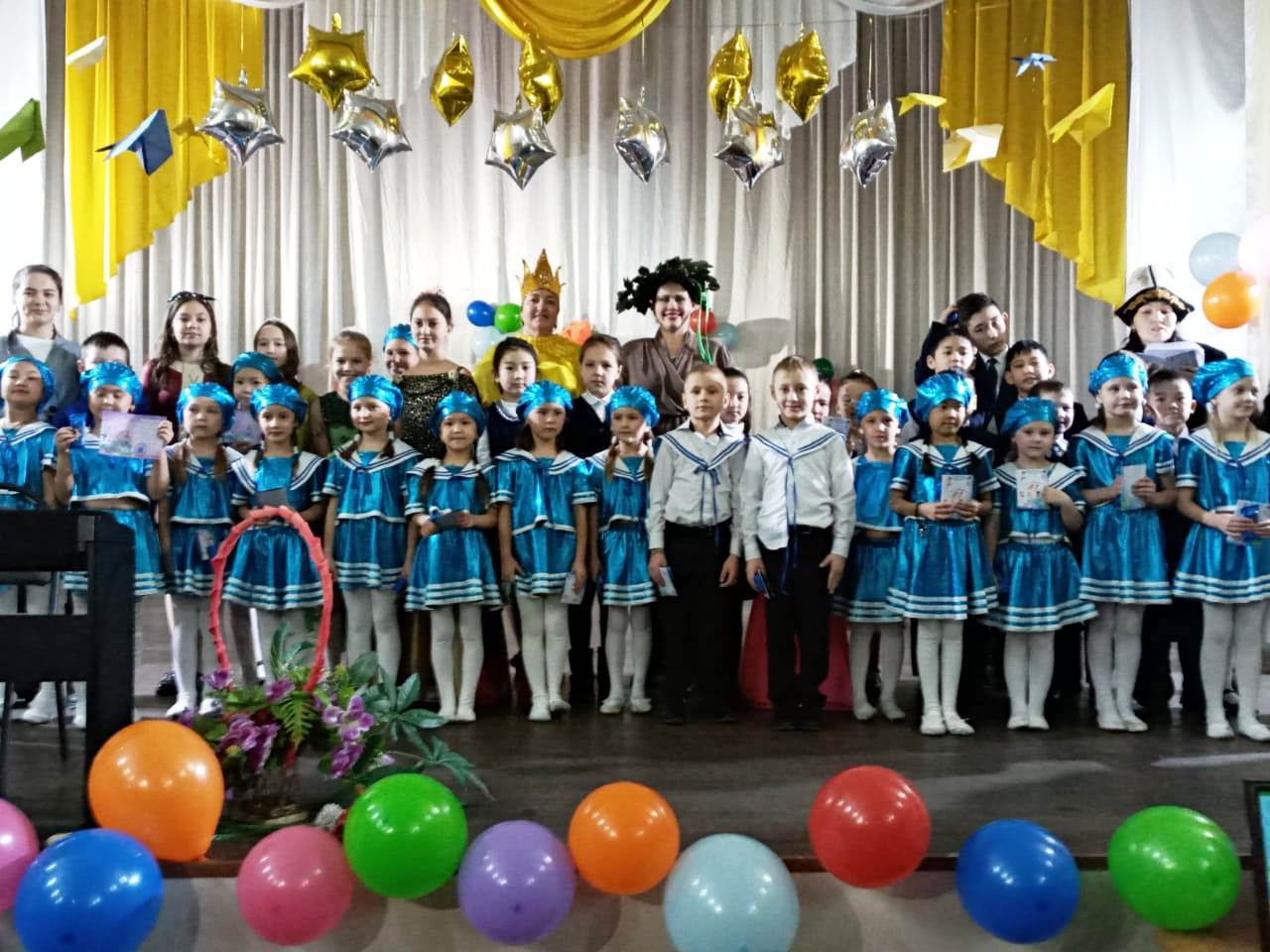 1 куплет. Отчего так всё красиво  И гостей не сосчитать  Все девчонки нарядились  И мальчишки им под стать. В нашей школе вас научим, Мы и  петь и рисовать.Будете играть вы смело,И как «Тодес» танцеватьВы пришли учиться в школе Мы поздравить вас хотим.Улыбнёмся мы друг другу,И в глаза вам поглядим.Ты  торжественно на вечерМаму с папой приглашал Поздравляют всех сегодня, Потому что ты попал!!!! Припев: Круто, Ты попал в ДШИ Ты звезда,Начинай,Давай, народ удиви! Круто! Ты попал в ДШИ , Ты звезда,Начинай,Артистом будешь, Давай!